Templete Laeflet : PROGRAM PENELITIAN – DANA KEMENDIKBUDRISTEK TAHUN 2023SKEMA …Nama Ketua, Nama Anggota 1, Nama Anggota 2, dstAfiliasi 1 Departemen, Perguruan Tinggi, Kota Afiliasi 2 Departemen, Perguruan Tinggi, Kota Email ketuaPenelitian ini dibiayai oleh Skema … Dana Kementerian Pendidikan, Kebudayaan, Riset dan Teknologi Tahun 2023 dengan Nomor Kontrak ……………. Tanggal ……………..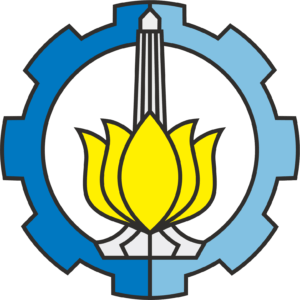 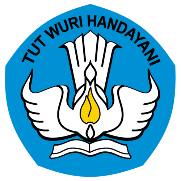 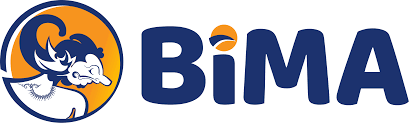 